POLJE 4, 2391 PREVALJE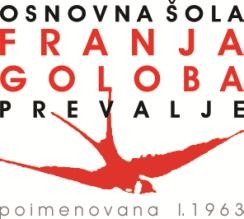 T: 0038628234500F: 0038628234501M: o-fgprevalje.mb@guest.arnes.si W: os-prevalje.mojasola.siDatum: 6. 1. 2023							Prevalje, 6. 1. 2023Št: 007-1/2022-2OBRAZLOŽITEV POPRAVKOV USTANOVITVENEGA AKTA OŠ FRANJA GOLOBA PREVALJEZakon o spremembah in dopolnitvah Zakona o organizaciji in financiranju vzgoje in izobraževanja (Uradni list RS, št. 207/21, v nadaljnjem besedilu: ZOFVI-N),i je bil sprejet v Državnem zboru 22. decembra 2021 in  objavljen v Uradnem listu RS št. 207/21. Z ZOFVI-N se je spremenil tudi 46. člen, ki ureja sestavo sveta zavoda. V zvezi s tem izpostavljamo spremembo prvega in drugega odstavka 46. člena, ki določata sestavo svetov javnih vzgojnoizobraževalnih zavodov, ki so organizirani kot enoviti zavodi. Tako je v svetu enovite osnovne šole, glasbene šole in vrtca namesto dosedanjih 11 članov v novi sestavi devet članov, to so trije predstavniki ustanovitelja, trije predstavniki zaposlenih in trije predstavniki staršev.dr. Andreja Tinta, ravnateljica OŠ Franja Goloba Prevalje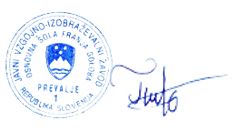 